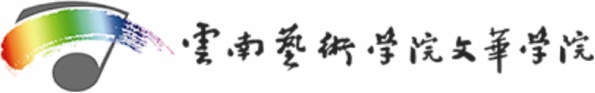 云南艺术学院文华学院招聘报名登记表应聘岗位：____________________基本信息教育背景（由近及远）特长爱好 工作经历（有工作经历者填写）家庭情况（根据个人情况填写）个人评价其他注：此表仅限招聘使用，本单位承诺遵循保密原则，不会泄漏应聘者个人信息。谨此声明，应聘者以上所有信息及所附资料均属真实。如获聘任，本人愿提供相关身份及资历文件正本以供核实，自愿接受背景调查。若故意虚报资料或隐瞒重要事实，用人单位可取消已发出的口头或书面聘约。即使已受聘，应聘者应接受解聘处理。签名：日期：姓名性别民族籍贯照片身份证号码照片出生年月年龄年龄照片户口地址政治面貌政治面貌照片婚育情况职称及评定机构职称及评定机构职称及评定机构外语水平驾照类型驾照类型驾照类型现工作单位/职务现工作单位/职务现居住地址现居住地址联系电话联系电话电子邮箱电子邮箱电子邮箱起 止 年 月起 止 年 月学校名称学习方式专业学历学位自至学校名称学习方式专业学历学位特长爱好起 止 年 月起 止 年 月工作单位及岗位名称主要工作内容描述离职原因自至工作单位及岗位名称主要工作内容描述离职原因家庭成员姓名出生年月现居住地工作单位职务父亲母亲配偶子女优点：缺点：已有资格证书：如获录用，您期望薪资     K/月或综合年薪     W/年，您正式入职时间是    月    日。